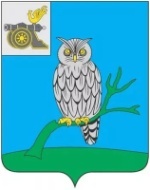 АДМИНИСТРАЦИЯ МУНИЦИПАЛЬНОГО ОБРАЗОВАНИЯ «СЫЧЕВСКИЙ РАЙОН»  СМОЛЕНСКОЙ ОБЛАСТИ Р А С П О Р Я Ж Е Н И Еот  06 октября  2021 года № 370-рО проведении месячника по пожарной безопасности на территории  муниципального образования «Сычевский район» Смоленской областиВ целях предупреждения возникновения пожаров на территории муниципального образования «Сычевский район» Смоленской области, соблюдения пожарной безопасности, подготовки населения и территории                             к защите от чрезвычайных ситуаций, во исполнение Плана противопожарных мероприятий по подготовке населенных пунктов и объектов муниципального образования "Сычевский район" Смоленской области к работе в осенне-зимний пожароопасный период 2021-2022 года:1. Провести месячник по пожарной безопасности на территории муниципального образования «Сычевский район» Смоленской области                       с 6 октября  по 5 ноября 2021 года.2. Утвердить прилагаемый план мероприятий по проведению месячника пожарной безопасности на территории муниципального образования «Сычевский район» Смоленской области (прилагается).3. Разместить настоящее распоряжение на официальном сайте Администрации муниципального образования «Сычевский район» Смоленской  области в информационно-телекоммуникационной сети «Интернет».4. Контроль за исполнением настоящего распоряжения оставляю                        за собой.Глава муниципального образования«Сычевский район» Смоленской области                                      Т.В. НиконороваУТВЕРЖДЕНраспоряжением Администрации муниципального образования «Сычевский  район» Смоленской области  от 06.10.2021 года № 340-рПЛАНмероприятий по проведению месячника пожарной безопасности на территории муниципального образования «Сычевский район» Смоленской области№п/пНаименование мероприятийСроки исполненияИсполнителиПримечание1Заседание комиссии КЧС и ОПБ при Администрации муниципального образования «Сычевский район» Смоленской области по подготовке к осенне-зимнему пожарному периоду                             2021-2022 годовдо 20 октября 2021 годаПредседатель КЧС и ОПБ при Администрации муниципального образования «Сычевский район» Смоленской области2Совещания в учреждениях по организации проведения профилактических мероприятий по обеспечению пожарной безопасностидо 25 октября 2021 годаРуководители организаций, предприятий и учреждений3Сходы в деревнях сельских поселений Сычевского района Смоленской области по вопросу: 1. О мерах по обеспечению пожарной безопасности в осенне-зимний пожароопасный период 2021-2022 годов в частном и муниципальном жилом фонде до 31 октября 2021 годаГлавы сельских поселений Сычевского района Смоленской области4Проверка жилых домов с низкой устойчивостью при пожарахдо 31 октября 2021 годаГлавы сельских поселений Сычевского района Смоленской области, начальник отдела городского хозяйства Администрации муниципального образования «Сычевский район» Смоленской области, участковый уполномоченный отделения полиции по Сычевскому району МО МВД РФ «Гагаринский»(по согласованию)5Очистка подвальных и чердачных помещений, технических подполий от мусора и других горючих материаловдо 31 октября 2021 годаГлавы сельских поселений Сычевского района Смоленской области, начальник отдела городского хозяйства Администрации муниципального образования «Сычевский район» Смоленской области6Проверка готовности пожарных  гидрантовдо 31 октября 2021 годаГлавы сельских поселений Сычевского района Смоленской области, начальник отдела городского хозяйства Администрации муниципального образования «Сычевский район» Смоленской области7Разработка и распространение памяток и листовок на противопожарную тематикупостоянноВедущий специалист по делам ГО и ЧС Администрации муниципального образования «Сычевский район» Смоленской области